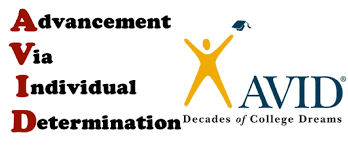 AVID (Advancement Via Individual Determination) is a college readiness elective class held every day during the school day. It is offered to students who would like to prepare to attend a college, university, post high school certificate program or the military. The rigorous curriculum includes writing, inquiry, collaboration, organization, reading, note-taking, study skills, test preparation and test taking skills, college/career/team building activities, college visits and enrichment opportunities. Students participate in AVID voluntarily. AVID Secondary ObjectivesProvide academic instruction and other support to students while preparing them for acceptance and entry into four-year colleges, universities, trade schools, certificate programs, and the militaryPrepare students to enroll in the most rigorous coursesMotivate students to attend the college of their choiceDevelop students' college level skills, including organizational and critical thinking skillsIncrease students' ability to balance the time and stress of advanced workIncrease participants' levels of college and career awarenessAVID Students Will Become proficient in taking notes in all classes, organization, time management, study skills, writing, questioning, working with others, reading and public speaking through collaborative and interactive class environmentBe supported by weekly group tutorials including college students, adults, and peersParticipate in guest speaker forums, volunteer activities and field trips to colleges, universities and businessesBe enrolled in at least one advanced content courseWho is Eligible for AVID Secondary?AVID students meet at least ONE of the following criteria AND they are selected through an application process that identifies the academic middle within their school.Average to high test scoresAbove a 2.5 grade point averageCollege potentialDesire and determinationAppropriate classroom behaviorGood attendance recordStrong work habitsA willingness to commit themselves to studyingThe desire to attend college, enroll in a certificate program or the militaryAVID Student ExpectationsMaintain good grades				Enroll in advanced/honors classesKeep an organized three-ring binder and take notes in all classesComplete work for all classes on timeMaintain strong attendance and good behaviorMaintain "individual determination" to succeedParticipate in weekly tutorialsBy the time an AVID student leaves Middle School they will have completed Algebra 1 and have taken multiple higher-level coursesParticipate in ALL field trips Be a leader and role model to their peersAVID ApplicationCrystal River Middle School2020-2021Completed applications must be emailed to Mrs. O’Quinn by May 15th          o’quinnk@citrus.k12.fl.usIf you have any questions, please call Mrs. O’Quinn at (352) 795-2116 ext. 5259)Interviews will be completed by Zoom meetings-you will be contacted by phone to scheduleStudent Name:___________________________________________________________Date of Birth: ____________ Home phone # _____________Current Grade in School: ____________Current School Attending: ________________________________________________Parent/Guardian Name(s): ________________________________________________Parent(s) cell phone #(s): _________________________________________________Parent(s) email address: __________________________________________________FSA Reading score 2019: ___________	FSA Math score 2019: ___________Number of Discipline Referrals for the 2019-2020 school year: (explain)___________ _____________________________________________________________________Number of Advanced Classes Taken This Year _______________________________Free/Reduced Lunch: Yes_____ No ______	Single Parent Family: Yes_____ NO____ESOL Student: Yes______ No_____ Large Family (4 or more siblings) Yes___ NO___Has either parent attended/college? Yes______ No______Do you have a sibling that has been apart of the AVID program? Yes_____ No_____Number of Absences for the 2019-2020 school year: ______List three teacher references: (I will send the reference form to them)______________________________________________________________________________________________________Student Questionnaire Instructions: Please ANSWER the following questions in DETAIL before submitting your application.1. What do you like most about school?2. What do you like least about school?3. What do you think is your strongest academic area? 4. What do you think is your weakest academic area? 5. How much time do you spend on your class work/homework/studying/reading outside of school?6. Do you have a good place for studying at home? Please describe.7. How do you make sure that you use your time in class productively?8. Do you like to work in groups? Or do you prefer to work alone? WHY?9. What are your plans beyond high school?AVID Parent SurveyPlease answer the following as completely as possible:What are your hopes or plans for your child’s future college and career readiness?Why do you feel that your child would benefit from the AVID program?Would you support daily homework requirement? This includes homework from each core academic subject area.Please complete your level of education completed.Mother 						FatherNo college					1.      No collegeSome college				2.      Some college2 Year Degree				3.      2 Year Degree4 Year Degree				4.      4 Year DegreeBeyond 4 Years				5.      Beyond 4 Years5.What do you feel are your child’s strongest subject?  WHY?6. Please check one of the following:___________Yes, I am interested in my child being enrolled in the AVID program.___________No, I am not interested in my child being enrolled in the AVID program.Parent/Guardian Signature: ____________________________________________________